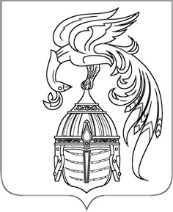 ИВАНОВСКАЯ ОБЛАСТЬАДМИНИСТРАЦИЯ ЮЖСКОГО МУНИЦИПАЛЬНОГО РАЙОНАПОСТАНОВЛЕНИЕот __________________ №________-пг. ЮжаО внесении изменений в Порядок предоставления субсидии на возмещение затрат по организации безопасности, содержанию и эксплуатации гидротехнического сооружения (плотина на р. Пионерка (оз.Вазаль)), инв. № 8159, лит. I, адрес: г. Южа, ул. Дача, район дома  № 1-а, утвержденный постановлением Администрации Южского муниципального района № 405-п от 18.04.2022 г.  Руководствуясь статьями 78, 158 Бюджетного кодекса Российской Федерации, ст. 9 Федерального закона от 21.07.1997 N 117-ФЗ "О безопасности гидротехнических сооружений", постановлением Правительства РФ от 18.09.2020 г. № 1492 «Об общих требованиях к нормативным правовым актам, муниципальным правовым актам, регулирующим предоставление субсидий, в том числе грантов в форме субсидий, юридическим лицам, индивидуальным предпринимателям, а также физическим лицам - производителям товаров, работ, услуг, и о признании утратившими силу некоторых актов Правительства Российской Федерации и отдельных положений некоторых актов Правительства Российской Федерации» Администрация Южского муниципального района п о с т а н о в л я е т: Внести в Порядок предоставления субсидии на возмещение затрат по организации безопасности, содержанию и эксплуатации гидротехнического сооружения (плотина на р. Пионерка (оз.Вазаль)), инв. № 8159, лит. I, адрес: г. Южа, ул. Дача, район дома  № 1-а, утвержденный постановлением Администрации Южского муниципального района № 405-п от 18.04.2022 г.,  (далее Порядок) следующие изменения:Дополнить пункт 1.5 Порядка абзацами следующего содержания:«- расходы по подготовке кадров;- расходы по регулярному обследованию состояния ГТС»;1.2. Дополнить пункт 3.1.  Порядка абзацами следующего содержания:«- расходы по подготовке кадров;- расходы по регулярному обследованию состояния ГТС»;1.3. Приложение № 1 к Порядку изложить в новой редакции (прилагается)         2. Настоящее постановление вступает в силу после его официального опубликования.         3. Опубликовать настоящее постановление в официальном издании "Вестник Южского городского поселения" и разместить на официальном сайте Южского муниципального района в информационно-телекоммуникационной сети «Интернет».Глава Южского муниципального района                                  В.И. Оврашко Приложение к постановлению Администрации Южского муниципального района «О внесении изменений в Порядок предоставления субсидии на возмещение затрат по организации безопасности, содержанию и эксплуатации гидротехнического сооружения (плотина на р. Пионерка (оз.Вазаль)), инв. № 8159, лит. I, адрес: г. Южа, ул. Дача, район дома  № 1-а, утвержденный постановлением Администрации Южского муниципального района № 405-п от 18.04.2022 г.»  «Приложение N 1к Порядкупредоставления субсидиина возмещение затрат по организации безопасности,содержанию и эксплуатации гидротехнического сооружения(плотина на р. Пионерка (оз. Вазаль)), инв. N 8159, лит. I,адрес: г. Южа, ул. Дача, район дома N 1-АУтверждаю:Заместитель Главы администрации -начальник Управления ЖКХ администрацииЮжского муниципального района_________ /_________________/М.П."___" _________ 20__ г.Отчет о фактически произведенных затратахза ________ месяц 20___ года"___" _________ 20___ г.Руководитель "  " ____________ /___________/                                    м.п.Бухгалтер МУП "  " ___________ /___________/                                                                 Проверено:              Старший бухгалтер Управления ЖКХ ____________ /_____________/                                                   "___" __________ 20___ г.НаименованиеСумма затрат, рублей-оплата труда директора (не более 50 %)- начисления на фонд оплаты труда- оплата труда бухгалтера (не более 50 %)- начисления на фонд оплаты труда- окашивание тела плотины- проведение ремонтно-технических работ - поставка материальных ресурсов- страхование гражданской ответственности за причинение вреда потерпевшим в результате аварии на гидротехническом сооружении- аренда земельного участка под плотиной-расходы, связанные с корректировкой проектно-сметной документации «Реконструкция плотины на р. Пионерка (оз. Вазаль)-содержание земельного участка, предоставленного для размещения ГТС в зимний период - расходы по подготовке кадров- расходы по регулярному обследованию состояния ГТСИТОГО всего затрат: